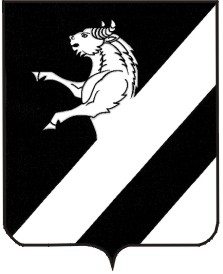 ИНФОРМАЦИОННЫЙ ЛИСТ «СЕЛЬСКИЕ ВЕСТИ»Издание администрации Тарутинского сельсовета Ачинского района Красноярского края 28 мая  2014г.     п. Тарутино                   № 6РОССИЙСКАЯ  ФЕДЕРАЦИЯ КРАСНОЯРСКИЙ КРАЙАЧИНСКИЙ   РАЙОН АДМИНИСТРАЦИЯ ТАРУТИНСКОГО СЕЛЬСОВЕТАП О С Т А Н О В Л Е Н И Е   
16.05.2014                                                п.Тарутино                              №  34-ПОб обеспечении безопасности людей на водных объектах Тарутинскогосельсовета в летний период 2014 годаВ соответствии со ст.ст. 6, 25 Водного Кодекса Российской Федерации, ст.14 Федерального закона от 06.10.2003  № 131-ФЗ  «Об общих принципах организации местного самоуправления в Российской Федерации», Постановлением Совета администрации Красноярского края от 21.04.2008 № 189-П «Об утверждении правил охраны жизни людей на водных объектах в Красноярском крае», на основании    п.п. 31 ст. 7 Устава Тарутинского  сельсовета, в целях обеспечения безопасности людей на водных объектах  Тарутинского  сельсовета в летний период 2014года, ПОСТАНОВЛЯЮ:1. В связи с отсутствием оборудованных мест для массового отдыха населения у водных объектов на территории Тарутинского  сельсовета, обустроенных водных объектов, используемых в целях купания, занятий спортом, отдыха, в населенных пунктах Тарутинского  сельсовета информировать граждан о запрете  купания:- с.Покровка, р.Большой Улуй;- с.Покровка, озеро 2. До 25.06.2014г. в местах, запрещенных для купания, выставить запрещающие знаки (ответственный глава администрации В.А. Потехин).3. В населенных пунктах, расположенных на территории Тарутинского сельсовета, в срок до 25.06.2014г. довести до населения требования настоящего Постановления через объявления, информационный листок «Сельские вести» (ответственный ведущий специалист  Рутковская Н.Н.)4. Признать утратившим силу Постановление администрации Тарутинского сельсовета от 01.07.2013 № 39-П «Об обеспечении  безопасности людей на водных объектах Тарутинского сельсовета в летний период 2012 года» .5.  Постановление подлежит опубликованию в  информационном листе   «Сельские Вести» и размещению на официальном сайте в сети «Интернет» по адресу: http:// tarutino.bdu.su.6. Контроль  исполнения данного постановления оставляю за собой.7. Постановление вступает в силу в день, следующий за днем его официального опубликования в информационном листе «Сельские Вести».Глава Тарутинского сельсовета                                                                 В.А. ПотехинКРАСНОЯРСКИЙ    КРАЙАЧИНСКИЙ       РАЙОНТАРУТИНСКИЙ СЕЛЬСКИЙ СОВЕТ ДЕПУТАТОВР Е Ш Е Н И Е27.05.2014                                                                                   № 38-127РО внесении изменений в решение Тарутинского сельского Совета депутатовот 20.12.2013  № 33-115Р «О бюджете,Тарутинского сельсовета на 2014 годи плановый период 2015-2016 годов»Тарутинский сельский Совет депутатов РЕШИЛ:        1. Внести в решение Тарутинского сельского Совета депутатов от 20 декабря 2013 года  № 33-115Р «О  бюджете Тарутинского  сельсовета на 2014 год и плановый период 2015-2016 годов» следующие изменения:         1) статью 1 изложить в следующей редакции:        «Статья 1. Основные характеристики  бюджета Тарутинского сельсовета на 2014 год и плановый период 2014-2016 годов        2. Утвердить основные характеристики  бюджета Тарутинского сельсовета на 2014 год:         1) прогнозируемый общий объем доходов  бюджета Тарутинского сельсовета в сумме 6 302 339,00 рублей;         2) общий объем расходов  бюджета Тарутинского сельсовета в сумме 6 378 208,36 рублей;         3) дефицит  бюджета Тарутинского сельсовета в сумме 75 869,36 рублей;         4) источники внутреннего финансирования дефицита  бюджета Тарутинского сельсовета в сумме  75 869,36 рублей согласно приложению 1 к настоящему решению».           5) в статье 12:на 2014 год в цифры «233,6» заменить цифрами « 323,690» .3. Приложения 1, 2, 4, 5, 6, 8, 10, 13 к решению изложить в  редакции согласно приложениям 1, 2, 3, 4, 5, 6, 7, 8  к настоящему решению.         4. Решение вступает в силу в день, следующий за днём его официального опубликования в  информационном листке администрации Тарутинского сельсовета «Сельские вести»    Председатель Совета депутатов                                      Н.Н.Симонова     Глава  Тарутинского сельсовета                                       В. А. ПотехинСЕЛЬСКИЕ ВЕСТИУчредитель: Администрация Тарутинского  сельсоветаАдрес издателя: Ачинский район, п. Тарутино, ул. Трактовая, 34аТел.: 90-280, 90-253Тираж 30 экз. Распространяется бесплатно